О порядке сообщения муниципальными служащими администрации Порецкого муниципального округа о возникновении личной заинтересованности при исполнении должностных обязанностей, которая приводит или может привести к конфликту интересовВ соответствии с Федеральным законом от 25.12.2008 №273-ФЗ «О противодействии коррупции», Указом Президента Российской Федерации от 22.12.2015 №650 «О порядке сообщения лицами, замещающими отдельные государственные должности Российской Федерации, должности федеральной государственной службы, и иными лицами о возникновении личной заинтересованности при исполнении должностных обязанностей, которая приводит или может привести к конфликту интересов, и о внесении изменений в некоторые акты Президента Российской Федерации» администрация Порецкого муниципального округа п о с т а н о в л я е т:1. Утвердить Положение о порядке сообщения муниципальными служащими администрации Порецкого муниципального округа о возникновении личной заинтересованности при исполнении должностных обязанностей, которая приводит или может привести к конфликту интересов (далее - Положение).2. Признать утратившими силу постановление администрации Порецкого района от 03.02.2016 №32 «Положение о порядке сообщения муниципальными служащими о возникновении личной заинтересованности при исполнении должностных обязанностей, которая приводит или может привести к конфликту интересов».3. Настоящее постановление вступает в силу со дня его официального опубликования в издании «Вестник Поречья» и подлежит размещению на официальном сайте Порецкого муниципального округа в сети «Интернет».Глава Порецкого муниципального округа                                                                 Е.В.ЛебедевПриложение
к постановлению администрации
Порецкого муниципального округа
от ___________2023 №______Положение
о порядке сообщения муниципальными служащими администрации Порецкого муниципального округа, о возникновении личной заинтересованности при исполнении должностных обязанностей, которая приводит или может привести к конфликту интересов1. Настоящим Положением определяется порядок сообщения муниципальными служащими администрации Порецкого муниципального округа, ее отраслевых и функциональных органов (далее - муниципальные служащие), о возникновении личной заинтересованности при исполнении должностных обязанностей, которая приводит или может привести к конфликту интересов.2. Муниципальные служащие обязаны, в соответствии с законодательством Российской Федерации о противодействии коррупции, сообщать, как только ему станет об этом известно, о возникновении личной заинтересованности при исполнении должностных обязанностей, которая приводит или может привести к конфликту, а также принимать меры по предотвращению или урегулированию конфликта интересов.Сообщение оформляется в письменной форме в виде уведомления о возникновении личной заинтересованности при исполнении должностных обязанностей, которая приводит или может привести к конфликту интересов (далее - уведомление), составленное по форме согласно Приложению №1 к Положению.Уведомление представляется муниципальными служащими нанимателю (его представителю) через сектор организационной и кадровой работы (далее – кадровое подразделение). К уведомлению прилагаются имеющиеся в распоряжении муниципального служащего материалы, подтверждающие изложенное.3. Поступившее уведомление подлежит регистрации в день его поступления в журнале регистрации согласно Приложению №2 к Положению.4. В случае нахождения муниципального служащего в служебной командировке, а также в иных случаях, когда он не может представить письменное уведомление, муниципальный служащий обязан проинформировать представителя работодателя (нанимателя) с помощью любых доступных средств связи о возникшем конфликте интересов или возможности его возникновения. По возвращении из командировки, а также при появившейся возможности уведомление представляется в соответствии с пунктом 2 настоящего Положения.5. Уведомление, а также заключение и другие материалы в течение семи рабочих дней со дня поступления обращения или уведомления представляются председателю комиссии по соблюдению требований к служебному поведению муниципальных служащих Порецкого муниципального округа и урегулированию конфликта интересов (далее - комиссия). В случае направления запросов уведомление, а также заключение и другие материалы представляются председателю комиссии в течение 45 дней со дня поступления уведомления. Указанный срок может быть продлен, но не более чем на 30 дней.6. Комиссия рассматривает уведомления и принимает по ним решения в порядке, установленном Положением о комиссии по соблюдению требований к служебному поведению муниципальных служащих Порецкого муниципального округа и урегулированию конфликта интересов.Приложение №1
к Положению о порядке сообщения муниципальными служащими Порецкого муниципального округа о возникновении личной заинтересованности при исполнении должностных обязанностей, которая приводит или может привести к конфликту интересов__________________________________________         (должность и ФИО работодателя)____________________________________________________________________________________          (ФИО, замещаемая должность)____________________________________________________________________________________УВЕДОМЛЕНИЕ
о возникновении личной заинтересованности при исполнении должностных обязанностей, которая приводит или может привести к конфликту интересовСообщаю о возникновении у меня личной заинтересованности при исполнении должностных обязанностей, которая  приводит или может привести к конфликту интересов (нужное подчеркнуть).Обстоятельства, являющиеся основанием возникновения личной заинтересованности:________________________________________________________________________________________________________________________________________________________________________________________________________________________________________________Должностные  обязанности, на исполнение которых влияет или может повлиять личная заинтересованность:________________________________________________________________________________________________________________________________________________________________________________________________________________________________________________Предлагаемые меры по предотвращению или урегулированию конфликта интересов:________________________________________________________________________________________________________________________________________________________________________________________________________________________________________________________________________________________________________________________________Намереваюсь (не намереваюсь) лично присутствовать на заседании при рассмотрении настоящего уведомления (нужное подчеркнуть).___ ____________ 20___ г.     ____________________     __________________                                 (подпись лица,              (расшифровка подписи)                                 направляющего                                                        уведомление)Приложение №2
к Положению о порядке сообщения муниципальными служащими Порецкого муниципального округа о возникновении личной заинтересованности при исполнении должностных обязанностей, которая приводит или может привести к конфликту интересовЖурнал
регистрации уведомлений муниципальных служащих о возникновении личной заинтересованности при исполнении должностных обязанностей, которая приводит или может привести к конфликту интересов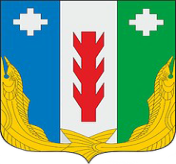 Администрация Порецкого муниципального округа Чувашской РеспубликиПОСТАНОВЛЕНИЕ_______2023 № _____с. ПорецкоеЧăваш РеспубликинПăрачкав муниципалитет округӗн администрацийĕЙЫШĂНУ09.02.2023 №90Пăрачкав салиN
п/пДата регистрации уведомленияФ.И.О. муниципального служащего, представившего уведомлениеНаименование должности муниципального служащего, представившего уведомлениеПодпись муниципального служащего, представившего уведомлениеФ.И.О., подпись должностного лица, принявшего уведомление